A Present for the Babyby Mouse ClassonThursday 14th December at 9.15am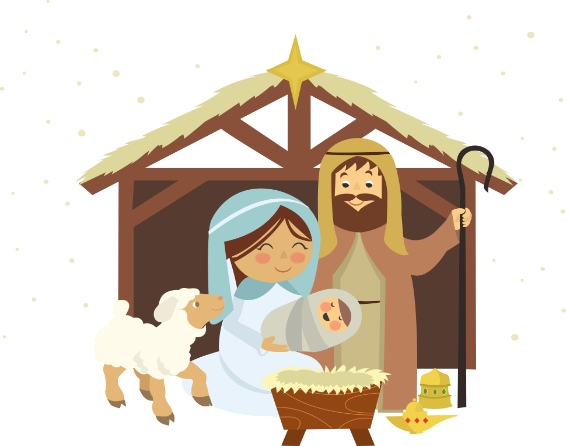 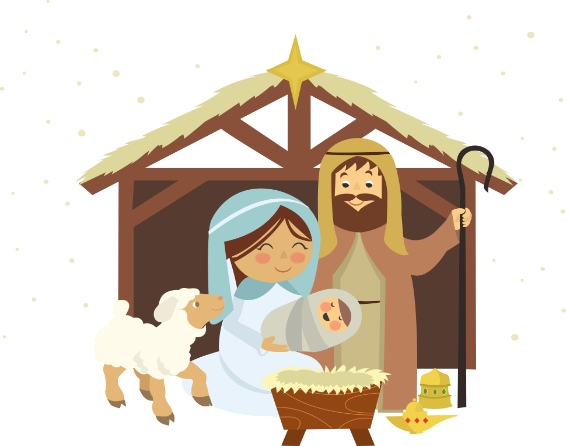 *************************************Allocation of ticketsMouse families: 2 tickets per familyOwl and Squirrel families will be allocated any remaining ticketsPlease complete and return the attached slip for tickets by Friday 1st December 2023A Present for the Babyby Mouse Class***********************************************Family name:We would like tickets for: (please indicate number required in the boxes)We would like tickets for: (please indicate number required in the boxes)Thursday 14th December 9.15amSigned: